CORSA IN MONTAGNA       "Gran Premio MONTAGNE TRENTINES. Giacomo - Altissimo  - 2018 CAMP. PROVINCIALE INDIVIDUALE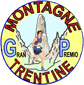 ...